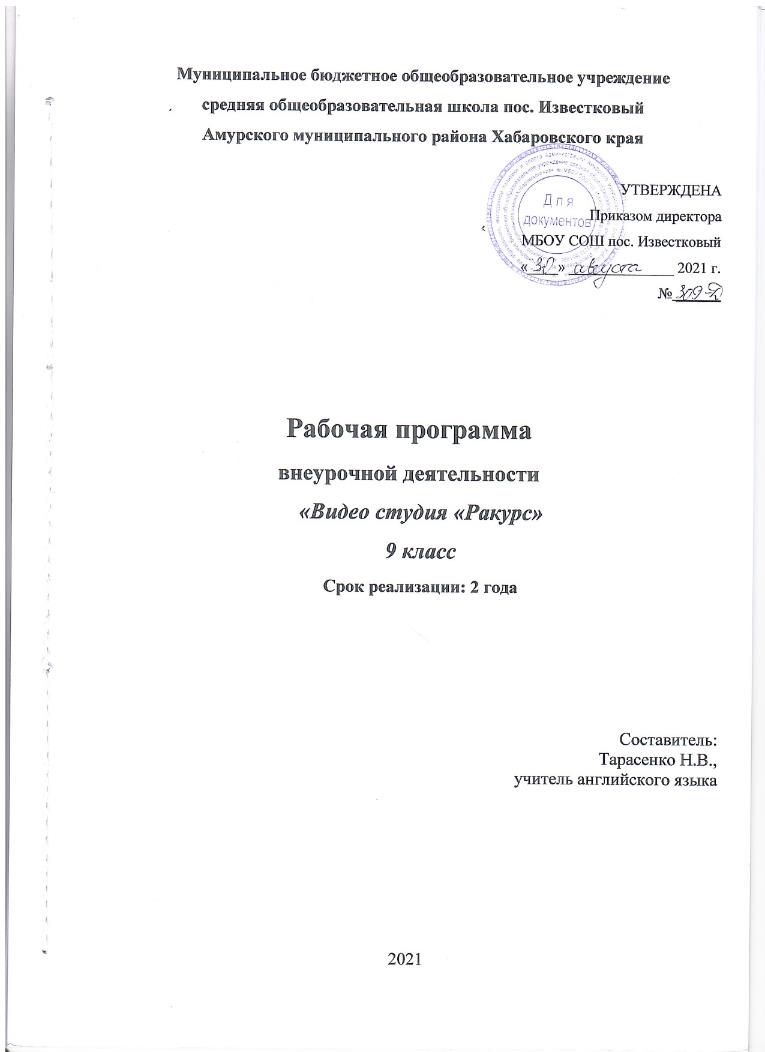 СодержаниеПояснительная запискаПри составлении образовательной программы учитывалась следующая нормативно-правовая база: Федеральный закон от 29.12.2012 № 273-ФЗ «Об образовании в Российской Федерации»; Порядок организации и осуществления образовательной деятельности по дополнительным образовательным программам (Приказ Минобрнауки РФ от 29.08.2013 г. № 1008); Концепция развития дополнительного образования детей в Российской Федерации.Одна из задач современного образования — содействовать воспитанию нового поколения, отвечающего по своему уровню развития и образу жизни условиям информационного общества. Для этого учащимся предлагается осваивать способы работы с информационными потоками — искать необходимую информацию, анализировать ее, выявлять в ней факты и проблемы, самостоятельно ставить задачи, структурировать и преобразовывать информацию в текстовую и мультимедийную форму, использовать ее для решения учебных и жизненных задач.Умение представлять информацию в виде, удобном для восприятия и использования другими людьми, — одно из условий образовательной компетентности ученика.Цифровые технологии развиваются очень быстро. Десять лет назад мы и подумать не могли, что в каждой пятой семье будет персональный компьютер, а Интернет станет общедоступным. В области обработки видеоматериалов так же много что кардинально изменилось.Курс включает в себя практическое освоение техники создания цифрового видео. Его задачей является также подготовка школьников к осознанному выбору профессий, предусматривающих знания и умения в области видеомонтажа.Основа курса — личностная, практическая и продуктивная направленность занятий. Одна из целей обучения — предоставить ученикам возможность личностного самоопределения и самореализации по отношению к стремительно развивающимся информационным технологиям и ресурсам. Для достижения данной цели необходимо, чтобы при изучении общих для всех сетевых технологий каждый учащийся мог создавать личностно значимую для него образовательную продукцию. Такой продукцией в данном курсе является цифровой фильм.Каждый учащийся создает личностно значимую для него образовательную продукцию — сначала простейшие слайд-фильмы, затем их отдельные элементы и целостные фильмы. Освоение знаний и способов видеомонтажа осуществляется в ходе разработки учениками фильмов на темы, которые они определяют для себя самостоятельно. Осознание и присвоение учащимися достигаемых результатов происходят с помощью рефлексивных заданий. Такой подход гарантирует повышенную мотивацию и результативность обучения.Цели и задачи курса:научить учащихся способам создания и редактирования изображений, используя инструменты графических программ;научить выполнять обмен данными между различными программами;познакомить со способами научно-технического мышления и деятельности, направленными на самостоятельное творческое познание реализовать коммуникативные, технические и эвристические способности учащихся в ходе создания фильмов;познакомить учащихся основами цифрового видео;познакомить с различными программами видеомонтажа;научить основам работы в программе видеомонтажа Pinnacle Studio;создать собственные фильмы по выбранной тематике;сформировать элементы информационной и телекоммуникационной компетенций по отношению к знаниям, умениям и опыту видеомонтажа;сформировать навыки работы в коллективе над проектами;научить учащихся ориентироваться и продуктивно действовать в информационном Интернет – пространстве;формирование компьютерной интуиции: знание возможностей и ограничений использования вычислительной техники как инструмента для деятельности;умение использовать вычислительную технику на практике только в тех случаях, когда это эффективно;формирование операционного стиля мышления;формирование конструкторских навыков активного творчества с использованием современных технологий, которые обеспечивает компьютер;привитие интереса к данному виду деятельности;показать возможности использований компьютера как инструмента практической деятельности человека;продемонстрировать возможности использования и технологии работы с такими устройствами как сканер, проектор, видеокамера и т. д.;анализировать информацию и синтезировать новые идеи.Методы обучения и формы организации учебных занятийОсновная методическая установка курса — обучение школьников навыкам самостоятельной индивидуальной и групповой работы по практическому видеомонтажу.Индивидуальное освоение ключевых способов деятельности происходит на основе системы заданий и алгоритмических предписаний. Большинство заданий выполняется с помощью персонального компьютера и необходимых программных средств.Кроме индивидуальной работы, применяется и групповая работа. В задачи учителя входит создание условий для реализации ведущей подростковой деятельности — авторского действия, выраженного впроектных формах работы. На определенных этапах обучения учащиеся объединяются в группы, т. е. используется проектный метод обучения. Выполнение проектов завершается публичной защитой результатов и рефлексией.Основной тип занятий — практикум. Индивидуальная учебная деятельность сочетается с проектными формами работы по созданию фильма.Межпредметные связиЗнания и умения, полученные при изучении курса, учащиеся могут использовать для создания различного рода рекламной продукции, а также для визуализации научных и прикладных исследований в различных областях знаний — физике, химии, биологии и др. Созданные фильмы могут быть использованы в докладе, статье, мультимедиа - презентации, размещены на Web – странице, в школьной или в домашней видеотеке. Знания и умения, приобретенные в результате освоения курса, являются фундаментом для дальнейшего совершенствования мастерства в области трехмерного моделирования, анимации, видеомонтажа, создания систем виртуальной реальности.Программой отводится на изучение курса по 1 часу в неделю, что составляет 33 часа в учебный год.Программа рассчитана на 2 года обучения.В конце года каждый учащийся (группа) должна подготовить свой проект (фильм). Проверка результатов подготовки проекта будет вестись один раз в месяц. В конце года будет организована презентации проектов и их защита.Учебно-методический комплектПрограмма курса обеспечивается компьютерами и компьютерными программами, обозначенными в программе курса. Наиболее эффективны занятия при наличии выхода в Интернет. В то же время большая часть работы доступна школьникам без подключения к сети.В качестве дополнительных источников информации по курсу рекомендуются справочники, дополнительная литература с описанием новых программных средств (меняется ежегодно), а также разделы “Справка” в изучаемых компьютерных программах. Выработка навыка самостоятельного изучения программных средств позволит ученику самостоятельно продолжать образование после окончания данного курса.Курс предполагает интеграцию с другими учебными предметами по принципу: технология работы с информацией — из информатики,конкретные примеры и задачи — из смежных предметов. Таким образом, информация из таких учебных предметов, как математика, физика, литература, русский и английский языки, история и др. вполне можетиспользоваться учащимися в процессе создания фильмов соответствующей тематики.Содержание занятий 1 года обучения1. Введение (6 часов)Структура фильма. Развитие сюжета. Порядок разворачивания событий. Выбор масштаба изображения. Стыковка кадров. Длительность кадров и сцен. Монтажный кадр. Монтаж звука. Способы монтажа. Устройство и управляющие элементы видеокамеры. Основные ошибки начинающего видеооператора.2. Кадр (6 часов)Окружение и линии. Цветовое решение композиции. Отображение пространства. Размещение человека на экране. Классический набор источников света. Природное освещение. Особенности окружения. Режимы экспозиции. Переменное кадрирование. Съемка людей.3. Разработка сценария и работа над фильмом (8 часов)Работа над собственным сценарием. Разработка структуры собственного фильма проекта. Работа над собственным фильмом.4. Нелинейный видеомонтаж (8 часа)Настройка параметров проекта. Монтажный стол. Работа с клипами.Переходные эффекты. Картинки и заставки. Титры (субтитры). Озвучивание. Видеоэффекты. «Ключевые кадры». Перемещение клипов на экране. Анимация. Многослойный монтаж.5. Доработка фильма (3 часа)Внесение изменений и подготовка защиты.6. Защита проекта (2 часа)Защита (проекта) фильма.Содержание занятий 2 года обучения1. Лекционная часть (2 часа)Общее знакомство с программами видеомонтажа. Общее знакомство с программами-конверторами изображений и видео.2. Способы преобразования форматов файлов (6 часов)Взаимосвязь между программами видеомонтажа и различнымипрограммами-конверторами изображений и видео. Знакомство с различными программами-конверторами видео. Изменение форматов файлов видео на примере Canopus ProCoder 2.3. Практические занятия по видеомонтажу (50 часов)Рабочее окно Adobe Premiere Pro. Меню, строка состояния иинформационная панель. Настройка характеристик. Импорт изображений. Способы преобразования форматов файлов. Функция SmartMovie - автоматическое создание фильма. Захват видеоматериала. Разработка сценария фильма. Упорядочение эпизодов. Редактирование и коррекция изображения. Корректировка баланса цвета. Эффекты. Наложение сложных эффектов в реальном времени. Фильтры. Работа с текстом. Создание заголовков. Создание титров. Создание фоновых изображений. Создание эффектов переходов. Создание звуковых эффектов. Наложение и редактирование звука. Обрезка видео. Функция «Картинка в картинке». Функция «Ключ цветности». Создание анимированного меню. Вывод фильма. Сохранение проекта.4. Подготовка творческого проекта (6 часов)Внесение изменений и подготовка защиты.5. Защита творческого проекта (4 часа)Защита (проекта) фильма.Учебно-тематический план 1 года обученияКалендарно-тематический план внеурочной деятельности Учебно-тематический план 2 года обученияОжидаемые результаты и формы их проверкиВ конце года каждый учащийся (группа) должна подготовить свой проект (фильм). Проверка результатов подготовки проекта будет вестись один раз в месяц. В конце года будет организована презентации проектов и их защита.Работа над проектом включает следующее:ОбучениеСоставление сценарияСбор материалов по теме проектаИнтервьюированиеЭкскурсии (походы)Видеосъемка и фотографированиеОбработка собранного материала с помощью средств ИКТПо истечении двух лет обучения ребенок должен овладеть основами видеомонтажа, а именно должны знать:способы хранения изображений в файлах;методы сжатия данных;проблемы преобразования форматов файлов;основы цифрового видео;различные программы видеомонтажа;и уметь:владеть способами работы с изученными программами;выполнять обмен файлами между различными программами;создавать собственные фильмы по выбранной тематике;владеть	приемами	организации	и	самоорганизации	работы	по изготовлению фильма;коллективно разрабатывать и публично защищать созданные проекты;осуществлять рефлексивную деятельность, оценивать свои результаты, корректировать дальнейшую деятельность.Основными показателями результативности реализации данной программы являются работы, которые могут быть представлены в рамках школьных и районных конкурсов среди учреждений, реализующих дополнительное образование детей.Перечень учебно-методического обеспеченияРазвитие информационных технологий происходит быстрыми темпами. Новые стандарты устаревают, не успев пройти официального утверждения. Обновляемые электронные издания в этом смысле более мобильны, чем “бумажные” варианты учебных пособий.www. vmstudio. narod. ruwww. svcd. ruwww. spline. ruwww. samlab. ruwww. avi-mpg. by. ruwww. studio-45y. narod. ruwww. avistudio. narod. ru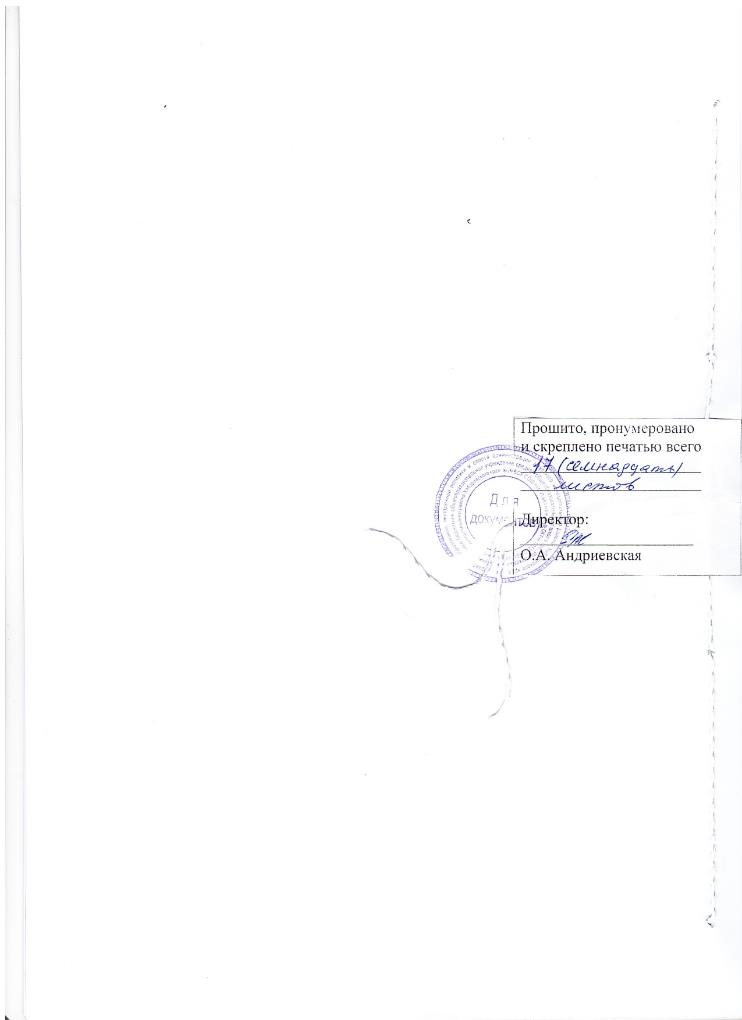 №п/пСодержание занятийКол-во часов1Введение 62Кадр 63Разработка сценария и работа над фильмом 84Нелинейный видеомонтаж 85Доработка фильма 36Защита проекта 2Всего:Всего:33№ п/пНаименование темКол-во часовДатапланДата фактСодержаниеСтруктура фильма. Развитие сюжета.1Порядок событий. Выбор масштаба изображения.1Стыковка кадров. Длительность кадров и сцен.1Монтажный кадр. Монтаж звука. Способы монтажа.1Устройство и управляющие элементы видеокамеры.1Основные ошибки начинающего видеооператора.1Окружение и линии.1Цветовое решение композиции.1Отображение пространства.1Классический набор источников света.1Режимы экспозиции. Переменное кадрирование.1Съемка людей.1Работа над собственным сценарием.1Работа над собственным сценарием.1Разработка структуры собственного фильма проекта.1Разработка структуры собственного фильма проекта.1Работа над собственным фильмом.1Работа над собственным фильмом.1Работа над собственным фильмом.1Работа над собственным фильмом.1Монтажный стол. Работа с клипами.1Переходные эффекты.1Картинки и заставки.1Титры (субтитры).1Озвучивание. Видеоэффекты.1«Ключевые кадры».1Перемещение клипов на экранеАнимация.1Многослойный монтаж.1Внесение изменений1Внесение изменений1Подготовка к показу1Защита (проекта) фильма.1Защита (проекта) фильма.1№ п.п.Содержание занятийСодержание занятийКол-во часов1Лекционная частьЛекционная часть21.1Общее знакомство с программами видеомонтажа – 1 часОбщее знакомство с программами видеомонтажа11.2Общее знакомство с программами-конверторами изображений и видео – 1 часОбщее знакомство с программами-конверторами изображений и видео12Способы преобразования форматов файловСпособы преобразования форматов файлов6Видеоконверторы – 6 часовВзаимосвязь между программами видеомонтажа и различными программами-конверторамиизображений и видео1Видеоконверторы – 6 часовЗнакомство с различными программами-конверторами видео1Видеоконверторы – 6 часовИзменение форматов файлов видео на примере Canopus ProCoder 243Практические занятия по видеомонтажуПрактические занятия по видеомонтажу503.1Знакомство с программой видеомонтажа Adobe Premiere Pro – 6Рабочее окно Adobe Premiere Pro2часовМеню, строка состояния и информационная панель2часовНастройка характеристик23.2Работа в программе видеомонтажа Adobe Premiere Pro – 44 часаИмпорт изображений23.2Работа в программе видеомонтажа Adobe Premiere Pro – 44 часаСпособы преобразования форматов файлов23.2Работа в программе видеомонтажа Adobe Premiere Pro – 44 часаФункция SmartMovie - автоматическое созданиефильма23.2Работа в программе видеомонтажа Adobe Premiere Pro – 44 часаЗахват видеоматериала23.2Работа в программе видеомонтажа Adobe Premiere Pro – 44 часаРазработка сценария фильма23.2Работа в программе видеомонтажа Adobe Premiere Pro – 44 часаУпорядочение эпизодов23.2Работа в программе видеомонтажа Adobe Premiere Pro – 44 часаРедактирование и коррекция изображения23.2Работа в программе видеомонтажа Adobe Premiere Pro – 44 часаКорректировка баланса цвета23.2Работа в программе видеомонтажа Adobe Premiere Pro – 44 часаЭффекты. Наложение сложных эффектов в реальномвремени23.2Работа в программе видеомонтажа Adobe Premiere Pro – 44 часаФильтры23.2Работа в программе видеомонтажа Adobe Premiere Pro – 44 часаРабота с текстом23.2Работа в программе видеомонтажа Adobe Premiere Pro – 44 часаСоздание заголовков2Создание титров2Создание фоновых изображений2Создание эффектов переходов2Создание звуковых эффектов2Наложение и редактирование звука2Обрезка видео2Функция «Картинка в картинке»2Функция «Ключ цветности»2Создание анимированного меню2Вывод фильма1Сохранение проекта14Подготовка творческого проектаПодготовка творческого проекта65Защита творческого проектаЗащита творческого проекта4